Who Is Being a Good Sport?Circle the pictures that show people being good sports.  Talk about why you circled them.Talk about why you didn’t circle the other pictures.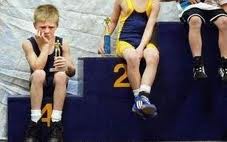 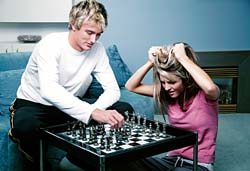 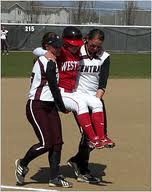 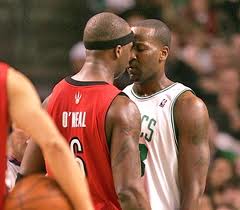 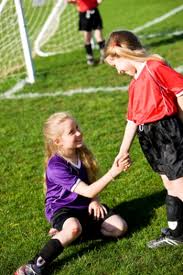 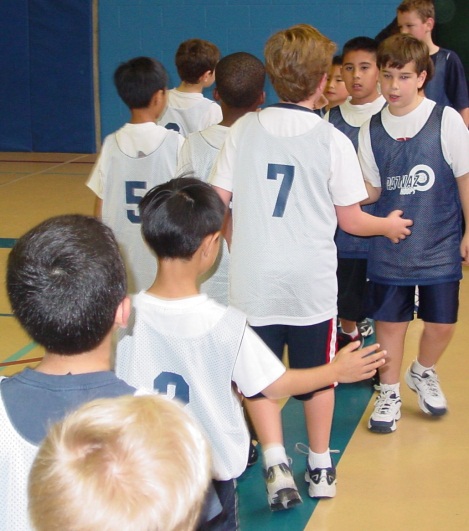 